King Street KindergartenHome Learning June 8-12, 2020MondayJune 8TuesdayJune 9WednesdayJune 10ThursdayJune 11FridayJune 12Making Memories!It is the last week of school!  Draw a picture and/or write about something you loved about kindergarten!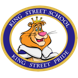 Get Creative!Build something with LEGO/blocks or draw/paint a picture or create something of your own. 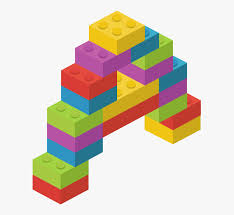 Storytime!Click on the link to listen to the story, The Very Hungry Caterpillar:https://www.youtube.com/watch?v=75NQK-Sm1YYAnswer these questions about the story:* What did the caterpillar eat first?* What did the caterpillar eat last?* How long did the caterpillar stay in the cocoon?* What did the caterpillar change into?!!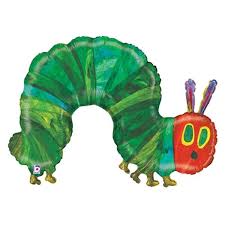 Get Active!Get outside today and have fun in the sun!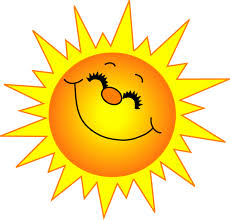 Time to Celebrate!It is the LAST day of school!  Draw a picture and/or write about something fun you want to do this summer!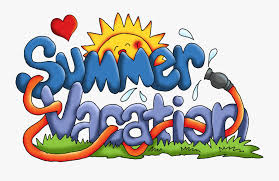 